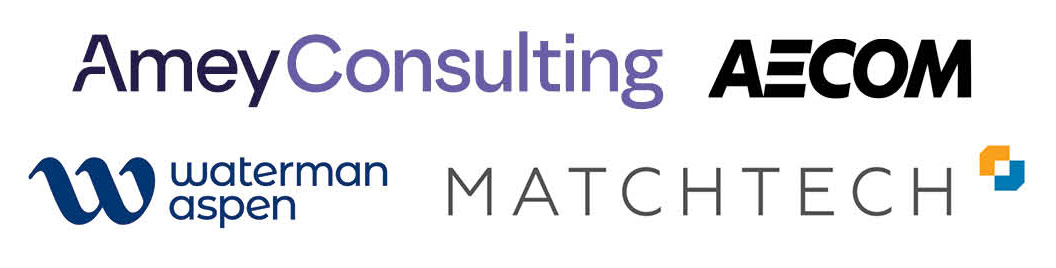 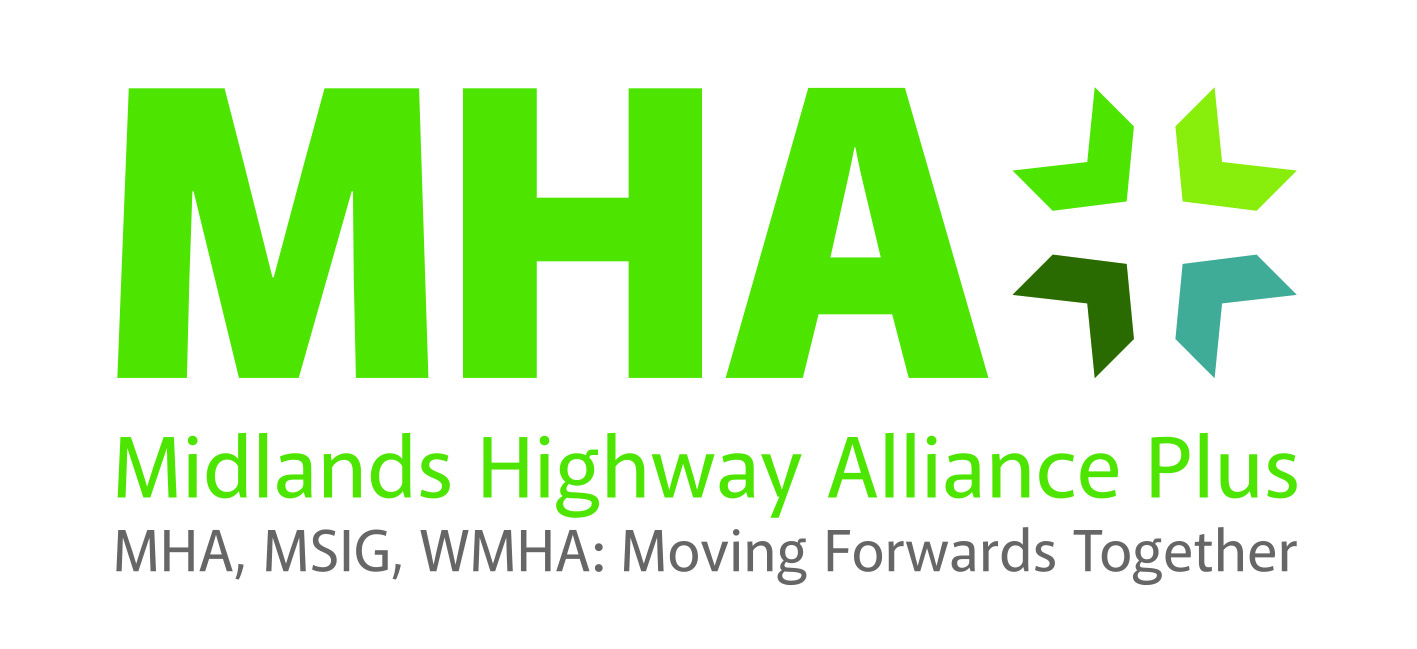 Project DataProject DataProject DataProject DataProject DataProject DataTitleProject ManagerClientEarly Warning NumberEarly Warning NumberEWN-XXX-YYYClient ReferenceItemEarly Warning Notification FormEarly Warning Notification FormEarly Warning Notification To:Early Warning Notification To:Early Warning Notification To:NamePositionAddressTelephone NumberMobile NumberEmailDetails of Early Warning NoticeDetails of Early Warning NoticeDetails of Early Warning NoticeDetails of Early Warning NoticeDetails of Early Warning NoticeDetails of Early Warning NoticeDate of IssueResponse required withinWorking daysWorking daysWorking daysRelated Early Warnings NoticesDate at which contractor became aware of eventEvent TitleDescriptionImplications of EventImplications of EventImplications of EventImplications of EventImplications of EventImplications of EventAnticipated effectIncrease the total of the PricesYES  YES  NO  NO  NO  Delay CompletionYES  YES  NO  NO  NO  Impair the performance of the works in useYES  YES  NO  NO  NO  Adversely affect the Contractor’s performanceYES  YES  NO  NO  NO  Early Warning Meeting instructed:YES  YES  NO  NO  NO  AECOM Project Manager signatureName:DateAcknowledgement of Early Warning:Acknowledgement of Early Warning:Acknowledgement of Early Warning:Acknowledgement of Early Warning:Acknowledgement of Early Warning:Acknowledgement of Early Warning:From:To:To:Early Warning Meeting InstructedYES  YES  NO  NO  NO  SignatureDate:Early Warning Meeting held:YES  YES  NO:  NO:  NO:  Minutes of Meeting/Comments:Signature:Date: